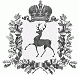 
АДМИНИСТРАЦИЯ СТАРОРУДКИНСКОГО СЕЛЬСОВЕТА ШАРАНГСКОГО МУНИЦИПАЛЬНОГО РАЙОНА НИЖЕГОРОДСКОЙ ОБЛАСТИРАСПОРЯЖЕНИЕ29.12.2018											№10Об учетной политике Администрации Старорудкинскогосельсовета на 2019 годРуководствуясь - Федеральным законом от 06 декабря 2011 года № 402-ФЗ(ред.от 28.11.2018 № 444-ФЗ) «О бухгалтерском учете»; - Бюджетным Кодексом Российской Федерации; - Приказом Министерства финансов Российской Федерации от 1 декабря 2010 года № 157н (ред.от 31.03.2018 № 64н)«Об утверждении Единого плана счетов бухгалтерского учета для органов государственной власти (государственных органов), органов местного самоуправления, органов управления государственными внебюджетными фондами, государственных академий наук, государственных (муниципальных) учреждений и Инструкции по его применению»; - Приказом Министерства финансов Российской Федерации от 6 декабря 2010 года № 162н (ред.от 31.03.2018 №65н)«Об утверждении Плана счетов бюджетного учета и Инструкции по его применению»; - Указаниями Банка России от 07.10.2013 г.№3073-У «Об осуществлении наличных расчетов»; -Указаниями О порядке ведения кассовых операций юридическими лицами и упрощенном порядке ведения кассовых операций индивидуальными предпринимателями и субъектами малого предпринимательства, утвержденного ЦБ РФ от 11 марта 2014 года № 3210-У(ред.от 19.06.2017г №4416-У);- Положением о бюджетном процессе в Старорудкинском сельсовете от 02 ноября 2016 г №24; - Приказом Министерства финансов Российской Федерации от 13 июня 1995 года № 49 (ред.от08.11.2010г №142н «Об утверждении методических указаний по инвентаризации имущества и финансовых обязательств»; -Приказ Минфина России от 01.07.2013г № 65н (ред. от 20.09.2018 №198 н«Об утверждении Указаний о порядке применения бюджетной классификации РФ»; - Приказом Минфина России от 28.12.2010 г № 191н(ред. от 07.03.18г.№ 43н) «Об утверждении Инструкции о порядке составления и предоставления годовой, квартальной и месячной отчетности, об исполнении бюджетов бюджетной системы Российской Федерации»; - Распоряжением Минтранса России от 14.03.2008 № АМ-23-р(ред. от 20.09.2018г.№ ИА-159-р) «О введении в действие методических рекомендаций, нормы расхода топлив и смазочных материалов на автомобильном транспорте»; - Приказом Минфина России от 30.03.2015г № 52н(ред. От 16.11.2016г№209н) «Об утверждении форм первичных учетных документов и регистров бухгалтерского учета, применяемых органами государственной власти (государственными органами) органами местного самоуправления, органами управления государственными внебюджетными фондами , негосударственными (муниципальными) учреждениями, и Методических указаний по их применению»; -Налоговым кодексом; - Трудовым кодексом ; - Федеральным законом от 05.04.2013г № 44 ФЗ(ред. от 30.10.2018г. №393 ФЗ) «О контрактной системе в сфере закупок товаров, работ, услуг для обеспечения государственных и муниципальных нужд» ; -ОК 013-2014(СНС 2008) «Общероссийский классификатор основных фондов (утв.Постановлением Росстандарта РФ от 12.12.2014 № 2018-ст) (дата введения с 01.01.2017)ред. от 05.08.2018 № 225-ст) ; - Приказом Минфина России от 21.07.2011 № 86н (ред. от 17.12.2015 № 201н) «Об утверждении порядка предоставления информации государственным(муниципальным) учреждением, её размещения на официальном сайте в сети Интернет и ведения указанного сайта»; - Приказом Минфина России от 31.12.2016 №256н «Об утверждении федерального стандарта бухгалтерского учета для организаций государственного сектора «Концептуальные основы бухгалтерского учета и отчетности организаций государственного сектора» (далее –ФСБУ «Концептуальные основы» ; - Приказом Минфина России от 31.12.2016 № 257н «Об утверждении федерального стандарта бухгалтерского учета для организаций государственного сектора «Основные средства» (далее- ФСБУ «Основные средства»; - Приказом Минфина России от 31.12.2016 № 259н «Об утверждении федерального стандарта бухгалтерского учета для организаций государственного сектора «Обесценивание активов»(далее- ФСБУ «Обесценивание активов»; -Приказ Минфина России от 31.12.2016г.№260н «Об утверждении федерального стандарта бухгалтерского учета для организаций государственного сектора «Представление бухгалтерской(финансовой) отчетности»; -Приказ Минфина России от 30.12.2017г №274н «Об утверждении Федерального стандарта бухгалтерского учета для организаций государственного сектора «Учетная политика, оценочные значения и ошибки» (далее – ФСБУ «Учетная политика»; - Приказом Минфина России от 30.12.2017г № 275н « Об утверждении федерального стандарта бухгалтерского учета для организаций государственного сектора «События после отчетной даты» (далее –ФСБУ «События после отчетной даты»; - Приказом Минфина России от 30.12.2017г № 278н «Об утверждении федерального стандарта бухгалтерского учета для организаций государственного сектора «Отчет о движении денежных средств» (далее – ФСБУ «Отчет о ДДС»; - Приказом Минфина России от 27.02.2018г №32н «Об утверждении федерального стандарта бухгалтерского учета для организаций государственного сектора «Доходы» (далее = ФСБУ «Доходы»; - иными нормативными документами, регулирующими вопросы бухгалтерского (бюджетного) учета, п р и к а з ы в а ю: 1. Установить на 2019 год следующую учетную политику учреждения:1.1. Бухгалтерский учет осуществляет специалист 1 категории1.2. Бухгалтерский учет ведется по единому плану счетов, утвержденному Инструкцией № 157н от 1 декабря 2010 года (ред.от 31.03.2018г № 64н), Инструкцией № 162н от 6 декабря 2010 года (ред от 31.03.2018г № 65н), согласно приложению № 1 приложенным к учетной политике ,включающим в себя аналитические коды видов поступлений- доходов , иных поступлений ,или аналитические коды вида выбытий-  расходов, иных выплат соответствующим кодам (составным частям кодов бюджетной классификации) раздельно в разрезе разделов, подразделов, целевых статей, видов расходов, КОСГУ.1.3. Вести бухгалтерский учет по регистрам форм, утвержденным приказом Министерства финансов Российской Федерации от 6 декабря 2010 года № 162н (ред. От 31.03.2018г№65н) «Об утверждении Плана счетов бюджетного учета и Инструкции по его применению», приказом Министерства финансов Российской Федерации от 30 марта 2015 года № 52н (ред.от 16.11.2016г № 209н)«Об утверждении форм первичных документов и регистров бухгалтерского учёта, применяемых органами государственной власти (государственными органами), органами местного самоуправления, органами управления государственными внебюджетными фондами, государственными (муниципальными) учреждениями и методических указаний по их применению» , согласно приложениям № 2 и № 3.1.4. Установить, что в соответствии с решением сельского совета Старорудкинского сельсовета «О бюджете поселения на 2019 год» № 20 от 20 декабря 2018 года и приказом Минфина России от 01.07.2013г № 65 н (ред.от20.09.2018г №198н)«Об утверждении указаний о порядке применения бюджетной классификации РФ», Администрация Старорудкинского сельсовета является администратором доходов бюджета и администратором источников финансирования дефицита бюджета поселения.1.5.Поступление доходов по группам, подгруппам и статьям бюджетной классификации осуществляется в пределах общего объема доходов, утверждённых решением сельского совета  Старорудкинского сельсовета «О бюджете поселения на 2019г» от 20 декабря 2018года № 20, согласно приложению 4.1.6 Исполнение бюджета поселения осуществляется согласно бюджетной классификации расходов, утвержденной приказом Минфина России от 01.07.2013г № 65н(ред. От 20.09.2018 №198н) в пределах сумм, утвержденных решением сельского совета Старорудкинского сельсовета « О бюджете поселения на 2019год» от 20 декабря 2018года № 20,согласно приложению 52. Правила документооборота и технологии обработки учетной информации:2.1. В учреждении применяется автоматизированный способ ведения бюджетного учета.Автоматизация бюджетного учета основывается на едином взаимосвязанном технологическом процессе обработки документации по всем разделам учета с составлением баланса в соответствии с планом счетов бюджетного учета, утвержденным Инструкцией № 157н от 1 декабря 2010 года(ред.от31.03.2018г № 64н) и Инструкцией № 162н от 6 декабря 2010 года(ред от 31.03.2018г №65н).2.2. В условиях комплексной автоматизации бюджетный учет исполнения сметы расходов администрации Старорудкинского сельсовета Шарангского муниципального района формировать в базе данных используемого программного комплекса 1 С : Предприятие 8.2.3. Принятые к учету первичные учетные документы систематизировать по датам совершения операций (в хронологическом порядке) и отражать накопительным способом по соответствующим счетам в регистрах бюджетного учета, в соответствии с приказом Министерства финансов Российской Федерации от 30 марта 2015г № 52н (ред.от 16.11.2016г№209н)«Об утверждении форм первичных документов и регистров бухгалтерского учёта, применяемых органами государственной власти (государственными органами), органами местного самоуправления, органами управления государственными внебюджетными фондами,  государственными (муниципальными) учреждениями и Методических указаний по их применению» , Инструкциями № 162н от 06.12.2010г(ред.от 31.03.2018г №65н), согласно приложениям № 6 и № 7.2.4. Бюджетная отчетность, составленная и представленная бюджетными учреждениями, проверяется бухгалтером.2.6. Отчетность составляется согласно приказу от 28 декабря 2010 года № 191н (ред. От07.03.2018г №43н) «Об утверждении инструкции о порядке составления и представления годовой,  квартальной и месячной отчетности об исполнении бюджетов бюджетной системы РФ».3. Учет денежных средств, основных средств и материальных запасов:3.1. Денежные средства на хозяйственные нужды могут выдаваться подотчет всем штатным сотрудникам учреждения на срок не более 3 дней при условии ознакомления подотчетных лиц с прилагаемым к настоящему Положению Порядком выдачи денежных средств подотчет в приложении № 8 и оформлении авансовых отчетов конкретного подотчетного лица по ранее выданному авансу.Выдачу авансовых сумм на хозяйственные расходы производить согласно п. 6.3 Указания О порядке ведения кассовых операций юридическими лицами и упрощенном порядке ведения кассовых операций индивидуальными предпринимателями и субъектами малого предпринимательства, утвержденного  ЦБ  РФ от 11 марта  2014 года № 3210-У(ред. от 19.06.2017г №4416-У) в размерах сумм, подтвержденных расчетами.По окончании установленного срока сотрудник должен в течение трех рабочих дней отчитаться о произведенных расходах или сдать излишние денежные средства в кассу.3.2. Установить размер денег в подотчет на хозяйственные расходы согласно Указаниям ЦБ РФ от 07 октября 2013 года № 3073-У «Об осуществлении наличных расчетов» в размере, не превышающем 100 тыс. рублей  в рамках одного договора. 3.3. Первичные учетные документы принимать к учету, если они составлены по унифицированным формам, утвержденным Госкомстатом России.3.4. Должностными лицами, имеющими право подписи первичных документов, являются Глава Администрации Старорудкинского сельсовета– Лежнина А.В., главный бухгалтер – Царегородцева Т.А. 3.5. Для учета, хранения и выдачи основных средств, материальных запасов, назначить материально ответственных лиц – руководителей подразделений.3.6. Установить сроки 10 дней использования доверенности, 3 дня – отчетности по доверенности.3.7. В целях своевременного отражения хозяйственных операций в бюджетном учете распоряжения о командировках, увольнениях и отпусках, и иные приказы представляются работником, ответственным за кадровую работу, не позднее 5 дней с даты вступления в силу указанных документов.Возмещение расходов, связанных со служебными командировками, осуществлять в следующих размерах:- расходов по найму жилого помещения – в размере фактических расходов, подтвержденных соответствующими документами. При отсутствии документов, подтверждающих эти расходы, – 12 рублей в сутки;- расходов на выплату суточных – в размере 100 рублей за каждый день нахождения в служебной командировке;- расходов по проезду к месту служебной командировки и обратно к месту постоянной работы – в размере фактических расходов, подтвержденных проездными документами;3.8. В целях обеспечения достоверности данных бюджетного учета и отчетности инвентаризацию имущества и финансовых обязательств проводить в соответствии с методическими указаниями по инвентаризации имущества и финансовых обязательств, утвержденными приказом Министерства финансов Российской Федерации от 13 июня 1995 года № 49, с внесенными изменениями приказом 8 ноября 2010 года № 142н, общими требованиями к порядку и срокам проведения инвентаризации, которые определены ч.3 ст.11Федерального закона от 06 декабря 2011 года № 402-ФЗ (ред от 28.11.2018г №444-ФЗ) «О бухгалтерском учете» и Указанием о порядке ведения кассовых операций юридическими лицами и упрощенном порядке ведения кассовых операций индивидуальными предпринимателями и субъектами малого предпринимательства, утвержденным Банком России от 11 марта 2014года № 3210-У(ред. от 19.06.2017 №4416-У).Инвентаризацию основных средств проводить один раз в три года, денежных средств в кассе – ежеквартально.  3.9. Для проведения инвентаризации имущества и внезапной ревизии для списания имущества, ГСМ создать постоянно-действующую комиссию:Председатель комиссии – глава администрации – Лежнина А.В.Члены комиссии: Главный бухгалтер  – Царегородцева Т.А.Специалист – Клешнина Е.В.Глава местного самоуправления – Лежнина Н.Н.3.10.Учет основных средств ведется учреждением в соответствии с ФСБУ «Основные средства»,применяемым одновременно с ФСБУ «Концептуальные основы» и Инструкцией № 157 н.3.10.1Критерии признания активов основными средствами. Активы(не зависимо от стоимости)принимаются к учету в качестве объектов основных средств(далее- ОС) при одновременном соблюдении следующих условий :- актив предназначен для неоднократного или постоянного использования при выполнении государственных (муниципальных) полномочий, для деятельности по выполнению работ(услуг) или для управленческих нужд учреждения ; -при использовании актива планируется получить зкономические выгоды или полезный потенциал, и первоначальную стоимость актива как объекта бухгалтерского учета можно надежно оценить; - срок полезного использования актива составляет более 12 месяцев ; - актив находится в эксплуатации, в запасе или на консервации, либо передан во временное владение и пользование или во временное пользование по договору аренды (имущественного найма) либо по договору безвозмездного пользования.Материальные объекты имущества (за исключением периодических изданий), составляющие библиотечный фонд учреждения, принимаются к бухгалтерскому учету в качестве ОС ,независимо от срока их полезного использования. (основание : пункты 7,8 ФСБУ «Основные средства»3.10.2 Оценка ОС при принятии их к учету.ОС принимаются к бухгалтерскому учету по первоначальной стоимости, порядок определения которой зависит от способа поступления имущества в учреждение.При поступлении ОС в результате обменной операции, его первоначальная стоимость определяется в порядке, установленном пунктами 15,20 и 21 ФСБУ «Основные средства».При поступлении ОС в результате необменной операции, ОС принимаются к учету по справедливой стоимости на дату его приобретения. (основание : пункт 22 ФСБУ «Основные средства»)ОС, выявленные учреждением в ходе инвентаризации, принимаются к учету по справедливой стоимости, установленной методом рыночных цен на дату принятия к учету (основание : пункт 52,54 ФСБУ «Концептуальные основы»,пункт 31 Инструкции № 157 н).Объекты основных средств, не приносящие учреждению экономические выгоды, не имеющие полезного потенциала и в отношении которых в дальнейшем не предусматривается получение экономических выгод, учитываются на забалансовом счете Рабочего плана счетов (основание : пункт 8 ФСБУ «Основные средства»).3.10.3 Единица учета ОС.Единицей учета основных средств является инвентарный объект Критерии признания объекта ОС, предусмотренные пунктом 8 ФСБУ «Основные средства» применяются к инвентарному объекту в целом.Объекты ОС, стоимость которых не является существенной (составляет менее 10000 рублей за единицу) с одинаковым направлением использования (библиотечные фонды, периферийные устройства, компьютерное оборудование, мебель, используемая в одном помещении )объединяются в один инвентарный объект. (основание: пункт 10 ФСБУ « Основные средства»Структурная часть объекта ОС,срок полезного использования которой существенно отличается от сроков полезного использования других частей этого ОС,учитывается как самостоятельный инвентарный объект. Сроки полезного использования стркутурных частей ОС считаются существенно различными,если части объекта относятся к разным амортизационным группам в соответствии с Классификацией основных средств, включаемых в амортизационные группы, утвержденные Постановлением Правительства Российской Федерации от 01.01.2002г №1 (далее- Классификация ОС).3.10.4 Порядок формирования инвентарных номеров ОС.Каждому инвентарному объекту ОС присваивается уникальный инвентарный порядковый номер, состоящий из 8 знаков .Первые пять цифр определяют группу основных средств, последние три по порядку оприходования основных средств, т. е.:«Машины и оборудование» 01360 – 01380.«Транспортные средства» 01510.«Производственный и хозяйственный инвентарь» 01630.Присвоенный объекту основных средств инвентарный номер обозначается путем нанесения на объект учета несмываемой краски. (основание : пункт 9 ФСБУ «Основные средства»,пункт 46 Инструкции № 157 н ).Применять следующие забалансовые счета:- счет 09 «Запасные части к транспортным средствам, выданные взамен изношенных» (двигатели, автошины, аккумуляторы, диски). Учет вести в соответствии с п. 349 Инструкции № 157н.- счет 11 «Государственные и муниципальные гарантии».- счет 17 «Поступление денежных средств на счета учреждения».- счет 18 «Выбытие денежных средств со счета учреждения».Вести учёт на забалансовых счетах по простой форме.3.10.5 Порядок определения срока полезного использования ОС.Срок полезного использования ОС определяется исходя из ожидаемого срока получения экономических выгод и (или) полезного потенциала, заключенного в активе ,в порядке, установленном пунктом 35 ФСБУ «Основные средства».3.10.6 Начисление амортизации по ОС.Учреждение начисляет амортизацию по объектам основных средств линейным методом.(основание : пункт 36 ФСБУ «Основные средства»).Посредством равномерного начисления амортизации стоимость объекта в течении срока полезного использования переносится на расходы ( на уменьшение финансового результата).Амортизация начинает начисляться с 1-го числа месяца, следующего за месяцем принятия ОС к бухгалтерскому учету. Начисление прекращается с 1-го числа месяца, следующего за месяцем, в котором остаточная стоимость объекта становится равной нулю.Если объект простаивает или не используется, но имеет остаточную стоимость, начисление амортизации не приостанавливается.- На объекты стоимостью свыше 100000 рублей амортизация начисляется в соответствии с рассчитанными нормами ;-На объекты стоимостью до 10000 руб. их первоначальная стоимость списывается с балансового учета с одновременным отражением объекта на забалансовом счете ;-На объекты библиотечного фонда стоимостью до 100000 рублей включительно амортизация начисляется в размере 100% первоначальной стоимости при выдаче их в эксплуатацию ;-На объекты ОС стоимостью от 10 000 до 100 000руб. амортизация начисляется в размере 100% первоначальной стоимости при вводе их в эксплуатацию.3.10.7 Срок полезного использования объектов основных средств определяется при принятии объектов к бюджетному учету в соответствии с ОК013-2014(СНС 2008) «Общероссийский классификатор основных фондов», утвержденной Приказом Росстандарта РФ от 12.12.2014 № 2018-ст(дата введения с 01.01.2017)ред .от 08.05.2018г.№ 225-ст. 3.10.8 Списание основных средств с баланса администрации Старорудкинского сельсовета производится согласно Инструкции № 157н от 1 декабря 2010 года(ред.от 31.03.2018 №64н) п. п. 51, 52.3.11. К материальным запасам относятся предметы, используемые в деятельности учреждения в течение периода, не превышающего 12 месяцев, независимо от их стоимости.3.11.1 Материальные запасы принимаются к бюджетному учету по фактической стоимости.3.11.2 Списание материальных запасов производится по фактической стоимости каждой единицы3.11.3 Списывать на расходы учреждения горюче-смазочные материалы по фактическому расходу и фактической стоимости, согласно Распоряжения Минтранса России от 14.03.2008 № АМ-23-р(ред. от 20.09.2018г № ИА-159-р) «О введении в действие методических рекомендаций « Нормы расхода топлив и смазочных материалов на автомобильном транспорте» Установить норму расхода на автомобиль LADA 210740 c двигателем ВАЗ -21067 – 8,9 литра на 100 км.пробега. Установить с 01ноября  по 31 марта зимнюю норму расхода бензина на автомобиль LADA 210740 c двигателем ВАЗ -21067 -9,79л.на 100км.пробега (согласно Распоряжения Минтранса России от 14.03.2008 № АМ-23-р ,согласно приложения 2 «Значение зимних надбавок к нормам расхода топлив по регионам России в зависимости от климатических районов») Установить норму расхода бензина на пожарные машины :ГАЗ -66  -  34,5л на 100км.пробега    (37,95л.-зимнее время)ЗИЛ-131 – 51л на 100км.пробега(  56,1 л.- зимнее время)Работа с пожарным насосом под нагрузкой:ГАЗ  - 66  - 0,275 л/мЗИЛ -131 – 0,330 л/мРабота с пожарным насосом без нагрузки:ГАЗ – 66  -  0,110 л/мЗИЛ -131 – 0,132 л/мСмена караула :ГАЗ - 66- 0,330лЗИЛ- 131 -0,330л3.20. Установить, что при исчислении налога на имущество, налоговая база определяется исходя из остаточной стоимости движимого имущества, учитываемого на балансе в качестве объектов основных средств, в активе баланса по субсчетам 10100 «Основные средства» за минусом 10400 «Амортизация».4. Исчисление налогов и страховых взносов:4.1. Производить учет сумм начисленных и перечисленных выплат работникам, а также сумм страховых взносов на обязательное социальное страхование от несчастных случаев на производстве и профзаболеваний в размере 0,2 % от фонда оплаты труда; страховые взносы на ОМС зачисленные в ФФОМС в размере 5,1 % от ФОТ;страховые взносы на обязательное социальное страхование на случай временной нетрудоспособности и в связи с материнством в размере 2,9 % от ФОТ;страховые взносы в ПФ в части финансирования страховой части трудовой пенсии  в размере  22 %от ФОТ;С 1 января 2019 года предельная величина базы для начисления страховых взносов в ПФР составит 1150 тыс. рублей, для взносов в ФСС- 865 тыс.рублей( Постановление Правительства РФ от 28.11.18г. № 1426)Предоставлять налоговые декларации в отношении следующих налогов и сборов:а) налог на имущество организацийб)налог на доходы физических лицв)транспортный налогг)земельный налогд)другие налоги и сборы, согласно действующего законодательства4.3. Для составления статистической , налоговой отчетности, страховых взносов, индивидуальных сведений в Пенсионный фонд используется программа «Налогоплательщик», программа ПФ. Все отчеты отправляются электронно. 5. Номенклатура дел по финансово-хозяйственной деятельности:5.1. Все документы, имеющие отношение к финансово-хозяйственной деятельности администрации Старорудкинского сельсовета , формируются в дела с учетом сроков хранения документов согласно номенклатуре дел .5.2. Ответственность за организацию хранения дел и сдачу их в архив несет специалист сельской администрации –Клешнина Е.В.Глава администрации						А.В.ЛежнинаПриложение 1к распоряжению администрацииСтарорудкинского сельсоветаШарангского муниципального районаНижегородской областиот 29.12.2018 №10План счетов бюджетного учета, применяемый в 2019году.Приложение 2к распоряжению администрацииСтарорудкинского сельсоветаШарангского муниципального районаНижегородской областиот 29.12.2018 №10Перечень регистров бюджетного учетаПриложение 3к распоряжению администрацииСтарорудкинского сельсоветаШарангского муниципального районаНижегородской областиот 29.12.2018 №10Перечень регистров бюджетного учетаПриложение 4к распоряжению администрацииСтарорудкинского сельсоветаШарангского муниципального районаНижегородской областиот 29.12.2018 №10Поступление доходов по группам, подгруппам и статьям бюджетной классификации на 2019 годтыс. руб.Приложение 6к распоряжению администрацииСтарорудкинского сельсоветаШарангского муниципального районаНижегородской областиот 29.12.2018 №10ГРАФИК ДОКУМЕНТООБОРОТАпо администрации Старорудкинского сельсовета Приложение 7к распоряжению администрации Старорудкинского сельсовета Шарангского муниципального районаНижегородской областиот 29.12.2018 г. №10 График документооборотаПриложение 8к распоряжению администрацииСтарорудкинского сельсоветаШарангского муниципального районаНижегородской областиот 29.12.2018 года №10ПОРЯДОКвыдачи наличных денежных средств подотчет и оформление отчетов по их использованиюОбщие положения.Настоящий Порядок выдачи наличных денежных средств подотчет и оформление отчетов по их использованию (далее – Порядок) разработан на основе действующего законодательства в целях упорядочении выдачи наличных денежных средств работникам из кассы Учреждения и является локальным внутренним актом, обязательным для исполнения.2.Выдача наличных денежных средств из кассы.2.1. Выдача наличных денежных средств работникам из кассы Учреждения (за исключением расчетов по заработной плате) может производиться:- подотчет на хозяйственно-операционные расходы;- в порядке возмещения произведенных из личных средств работника расходов (включая расходы по авансовым отчетам).2.2. Выдача наличных денежных средств подотчет на хозяйственно-операционные расходы производится по расходному кассовому ордеру под подпись, а также при условии полного отчета этого лица по предыдущему авансовому отчету.На расходном ордере бухгалтером проставляется код экономической классификации расходов, на который должен быть отнесен расход.2.3. Денежные средства, выданные подотчет, могут расходоваться только на те цели, которые предусмотрены при их выдаче.2.4. Выдача наличных денежных средств в порядке возмещения произведенных работником из личных средств расходов (включая перерасход по авансовому отчету) производится по расходным кассовым ордерам на основании оформленных документов и отчетов в соответствии с разд. 3 и 4 настоящего Порядка.3. Требования к первичным учетным документам при покупке за наличные расчет.3.1. Предельный размер расчетов наличными денежными средствами по одному платежу между юридическими лицами – 100 000 (сто тысяч) рублей.3.2. При покупках за наличный расчет в организациях розничной торговли продавец обязан выдать покупателю (а покупатель вправе потребовать у продавца) товарный чек (или накладную).3.2.1. Товарный чек (накладная) должен содержать следующие реквизиты:- наименование документа;- ИНН;- ОГРН;- дату составления документа;- наименование организации, от имени которой составлен документ;- содержание хозяйственной операции;- название и измерители приобретенного в натуральном и денежном выражении (названия типа «канцтовары», «хозтовары» и т.п.) без расшифровок по видам, количеству, цене и стоимости каждого вида товара не допускаются;- должность и личную подпись ответственного лица (продавца);- штамп (печать) продавца.В случае отсутствия у продавца бланков товарных чеков допускается составление товарного чека (накладной) со всеми перечисленными реквизитами покупателем непосредственно по месту закупки при условии заверения этого документа ответственным лицом (продавцом) и штампом (печатью) продавца.3.3. При покупках и осуществлении расчетов за товары, работы, услуги наличными денежными средствами в организациях, кроме розничной торговли, продавец (исполнитель) обязан выдать покупателю (а покупатель вправе потребовать у продавца) три документа: квитанцию к приходному ордеру, накладную (или акт выполненных работ, оказанных услуг) и счет-фактуру.3.3.1. Квитанция к приходному ордеру по унифицированной форме № КО-1 заверяется штампом (печатью) кассира организации – продавца (исполнителя).3.3.2. Накладная (акт выполненных работ, оказанных услуг) должна содержать следующие реквизиты:- наименование документа;- дату составления документа;- наименование организации, от имени которой составлен документ;- содержание хозяйственной операции;- название и измерители приобретения товара в натуральном и денежном выражении (название типа «канцтовары», «хозтовары» и т.п. без расшифровок по видам, количеству, цене и стоимости каждого вида товара не допускаются);- должность и личную подпись ответственного лица (продавца);- штамп (печать) продавца (исполнителя).3.3.3. Счет-фактура должен отвечать требованиям положений п.п.5 и 6 ст. 169 Налогового кодекса Российской Федерации и выписывается по форме, установленной Постановлением Правительства РФ от 02 декабря 2000 года № 914, с учетом изменений, внесенных Постановлением Правительства РФ от 11 мая 2006 года № 283, с обязательным заполнением всех указанных в нем реквизитов (при отсутствии информации соответствующие строки, графы прочеркиваются).3.4. Иные документы при покупках за наличный расчет у организаций (договоры купли-продажи и т. п.) могут оформляться дополнительно к вышеперечисленным документам, но не взамен их.3.5. При покупках за наличный расчет у граждан – предпринимателей продавец обязан выдать покупателю (а покупатель вправе потребовать у продавца) следующие документы: товарный чек (или накладную) со всеми перечисленными выше реквизитами.3.6. Первичные документы, оформленные с нарушением требований данного раздела, не могут быть признаны оправдательными. Суммы, израсходованные работником на свой риск без учета требований настоящего Порядка, должны быть возмещены им (внесены в кассу Учреждения).4. Оформление кассовых отчетов:4.1. Работники, получившие денежные средства подотчет и (или) производившие хозяйственно-операционные расходы за счет личных средств, составляют авансовые отчеты по форме с приложением оправдательных документов и отметкой об оприходовании и (или) использовании приобретенных материальных ценностей.4.2. Нумерация авансовых отчетов производится не подотчетным лицом, а ответственным бухгалтером Учреждения.4.3. Запрещается включение в авансовый отчет расходов по первичным документам, оформленным с нарушением требований разд.3 настоящего Порядка.4.4.Оформленные отчеты с прилагаемыми документами, утвержденные руководителем Учреждения, передаются в бухгалтерию Учреждения не позднее 3-х дней с момента выдачи наличных денежных средств подотчет (при командировках – не позднее 3 дней после возвращения из командировки).4.5. В случае возмещения расходов, произведенных работником из личных средств, после проверки авансового отчета и прилагаемых к нему документов оформляется расходный кассовый ордер и оплачивается перерасход по авансовому отчету.4.6. В случае неполного использования подотчетных сумм (наличия остатка по авансовому отчету), невнесения остатков в кассу, а также в случае непредставления авансового отчета в установленные сроки подотчетные суммы подлежат удержанию из заработной платы работника начиная с месяца возникновения задолженности.ВедомствоКоды бюджетной классификацииГлавный администратор доходов100Управление Федерального казначейства по Нижегородской области10010302230010000110Доходы от уплаты акцизов на дизельное топливо, подлежащие распределению между бюджетами  субъектов Российской Федерации и местными бюджетами с учетом установленных дифференцированных нормативов отчислений в местные бюджеты10010302240010000110Доходы от уплаты акцизов на моторные масла для дизельных и (или) карбюраторных (инжекторных) двигателей, подлежащие распределению между бюджетами субъектов Российской Федерации и местными бюджетами с учетом установленных дифференцированных нормативов отчислений в местные бюджеты10010302250010000110Доходы от уплаты акцизов на автомобильный бензин, подлежащие распределению между бюджетами  субъектов Российской Федерации и местными бюджетами с учетом установленных дифференцированных нормативов отчислений в местные бюджеты10010302260010000110Доходы от уплаты акцизов на прямогонный бензин, подлежащие распределению между бюджетами  субъектов Российской Федерации и местными бюджетами с учетом установленных дифференцированных нормативов отчислений в местные бюджеты182Управление Федеральной налоговой службы по Нижегородской области  18210102010010000110Налог на доходы физических лиц с доходов, источником которых является налоговый агент, за исключением доходов, в отношении которых исчисление и уплата налога осуществляются в соответствии со статьями 227, 2271 и 228 Налогового кодекса Российской Федерации 18210102020010000110Налог на доходы физических лиц с доходов, полученных от осуществления деятельности физическими лицами, зарегистрированными в качестве индивидуальных предпринимателей, нотариусов, занимающихся частной практикой, адвокатов, учредивших адвокатские кабинеты, и других лиц, занимающихся частной практикой в соответствии со статьей 227 Налогового кодекса Российской Федерации 18210102030010000110Налог на доходы физических лиц с доходов, полученных физическими лицами в соответствии со статьей 228 Налогового кодекса Российской Федерации 18210503010010000110Единый сельскохозяйственный налог 18210503020010000110Единый сельскохозяйственный налог (за налоговые периоды, истекшие до 1 января 2011 года) 18210601030100000110 Налог на имущество физических лиц, взимаемый по ставкам, применяемым к объектам налогообложения, расположенным в границах сельских администраций 18210606033100000110Земельный налог с организаций, обладающих земельным участком, расположенным в границах сельских поселений18210606043100000110Земельный налог с физических лиц, обладающих земельным участком, расположенным в границах сельских поселений18210904053100000110Земельный налог (по обязательствам, возникшим до 1 января 2006 года), мобилизуемый на территориях  сельских поселений487Администрация Старорудкинского сельсовета Шарангского  муниципального района Нижегородской области487 108 04020 01 1000 110Государственная пошлина за совершение нотариальных действий должностными лицами органов местного самоуправления, уполномоченными в соответствии с законодательными актами Российской Федерации на совершение нотариальных действий487108 04020 01 4000 110Государственная пошлина за совершение нотариальных действий должностными лицами органов местного самоуправления, уполномоченными в соответствии с законодательными актами Российской Федерации на совершение нотариальных действий (прочие поступления)487113 01995 10 0000 130Прочие доходы от оказания платных услуг (работ) получателями средств бюджетов сельских поселений 487113 02995 10 0023 130Прочие доходы от компенсации затрат бюджетов сельских поселений, источником которых являются средства районного бюджета487117 01050 10 0000 180Невыясненные поступления, зачисляемые в бюджеты сельских поселений487 117 05050 10 0000 180Прочие неналоговые доходы бюджетов сельских поселений487 202 15001 10 0000 150Дотации бюджетам сельских поселений на выравнивание бюджетной обеспеченности 487 202 35118 10 0110 150Субвенции бюджетам сельских поселений на осуществление первичного воинского учета на территориях, где отсутствуют военные комиссариаты за счет средств федерального бюджета487 202 45160 10 0000 150  Межбюджетные трансферты, передаваемые бюджетам сельских поселений для компенсации дополнительных расходов, возникших в результате решений, принятых органами власти другого уровня487 202 49 999 10 0000 150Прочие межбюджетные трансферты, передаваемые бюджетам сельских поселений 487202 49 999 10 9000 150Прочие межбюджетные трансферты, передаваемые бюджетам сельских поселений по проекту по поддержке местных инициатив487204 05 099 10 0000 150Прочие безвозмездные поступления от негосударственных организаций в бюджеты сельских поселений487204 05 099 10 9000 150Прочие безвозмездные поступления от негосударственных организаций в бюджеты сельских поселений (средства безвозмездных поступлений от организаций и фондов по проекту по поддержке местных инициатив)487207 05 030 10 0000 150Прочие безвозмездные поступления в бюджеты сельских поселений487207 05 030 10 9000 150Прочие безвозмездные поступления в бюджеты сельских поселений (средства безвозмездных поступлений от физических лиц по проекту по поддержке местных инициатив)№ п/пНаименование счетаНомер счетаРаздел 1. Нефинансовые активы1Жилые помещения -недвижимое имущество учреждения	0101110002Нежилые помещения- недвижимое имущество учреждения0101120003Сооружения - недвижимое имущество учреждения0101130004.Машины и оборудование-иное движимое имущество учреждения 0101340005.Транспортные средства- иное движимое имущество учреждения0101350006.Производственный и хозяйственный инвентарь- иноедвижимое имущество учреждения0101360007Амортизация жилых помещений0104110008Амортизация  нежилых помещений0104120009Амортизация сооружений01041300010.Амортизация машин и оборудования01043400011.Амортизация транспортных средств01043500012.Амортизация производственного и хозяйственного инвентаря01043600013.Горюче-смазочные материалы01053300014.Прочие материальные запасы01053600015.Земля01031100016.Вложения в основные средства -иное движимое имущество 010631000Раздел 2. Финансовые активы17.Денежные средства учреждения на лицевых счетах в органе казначейства02011100018.Денежные средства учреждения на счетах в кредитной организации02012100019.Касса02013400020.Расчеты с плательщиками доходов от оказания платных работ, услуг02053100021.Расчеты по доходам от операций с основными средствами02057100022.Расчеты по доходам от операций с материальными запасами02057400023.Расчеты по  авансам  по услугам связи02062100024.Расчеты по авансам по транспортным услугам02062200025.Расчеты по авансам по коммунальным услугам02062300026.Расчеты по авансам по арендной плате за пользование имуществом02062400027.Расчеты по авансам по работам, услугам по содержанию имущества02062500028.Расчеты по авансам по прочим работам, услугам02062600029.Расчеты по авансам по приобретению основных средств02063100030Расчеты по авансам по приобретению материальных запасов02063400031.Расчеты по авансовым перечислениям другим бюджетам бюджетной системы РФ02065100032.Расчеты по авансам по оплате прочих расходов02069100033.Расчеты с подотчетными лицами по прочим выплатам02081200034.Расчеты с подотчетными лицами по оплате услуг связи02082100035.Расчеты с подотчетными лицами по оплате транспортных услуг02082200036.Расчеты с подотчетными лицами по оплате коммунальных услуг02082300037.Расчеты с подотчетными лицами по оплате работ, услуг по содержанию имущества 02082500038.Расчеты с подотчетными лицами по оплате прочих работ, услуг 02082600039Расчеты с подотчетными лицами по приобретению основных средств02083100040Расчеты с подотчетными лицами по приобретению материальных запасов02083400041.Расчеты с подотчетными лицами по оплате прочих расходов02089100042.Расчеты с финансовым органом по поступлениям в бюджет021002000Раздел 3. Обязательства43.Расчеты по заработной плате03021100044.Расчеты по начислениям на выплаты по оплате труда03021300045.Расчеты по услугам связи03022100046.Расчеты по транспортным услугам03022200047.Расчеты по коммунальным услугам03022300048.Расчеты по арендной плате за пользование имуществом03022400049.Расчеты по работам, услугам по содержанию имущества03022500050.Расчеты по прочим работам, услугам03022600051Расчеты по приобретению основных средств03023100052.Расчеты по приобретению материальных запасов03023400053.Расчеты по перечислениям другим бюджетам бюджетной системы РФ03025100054.Расчеты по прочим расходам03029100055.Расчеты по налогу на доходы физических лиц03030100056.Расчеты по страховым взносам на обязательное социальное страхование на случай временной нетрудоспособности и в связи с материнством03030200057.Расчет по прочим платежам в бюджет03030500058.Расчеты по обязательному медицинскому страхованию от несчастных случаев на производстве и профессиональному заболеванию03030600059.Расчеты по страховым взносам на обязательное медицинское страхование в ФФОМС03030700060.Расчеты по страховым взносам на обязательное пенсионное страхование на выплату страховой части трудовой пенсии03031000061.Расчеты по удержаниям из выплаты по оплате труда03040300062.Расчеты по платежам из бюджета с финансовым органом030405000Раздел 4. Финансовый результат63.Доходы текущего финансового года04011010064.Расходы текущего финансового года04012020065.Финансовый результат прошлых отчетных периодов040130000Раздел 5.Санкционирование расходов66.Лимиты БО получателей текущего финансового года05011300067.Полученные лимиты бюджетных обязательств текущего финансового года05011500068.Принятые обязательства на текущий финансовый год05021100069.Бюджетные ассигнования к распределению текущего финансового года05031200070.Полученные бюджетные ассигнования текущего финансового года050315000Забалансовые счета71Запасные части к транспортным средствам, выданные взамен изношенных0972.Поступления денежных средств на счета учреждения1773.Выбытия денежных средств со счетов учреждения1874.Основные средства стоимостью до 3000 рублей включительно в эксплуатации21№ п/пКод формыНаименование формы документаОтветственные10504101Акт о приеме-передаче объекта нефинансовых активовБухгалтерия20504103Акт о приемке – сдаче отремонтированных, реконструированных, модернизированных объектов основных средств Бухгалтерия 30504104Акт о списании объектов нефинансовых активов (кроме транспортных средств)Бухгалтерия40504105Акт о списании транспортного средстваБухгалтерия50306031Акт о приеме-передаче групп объектов основных средств (кроме зданий, сооружений)Бухгалтерия60504102Накладная на внутреннее перемещение объектов нефинансовых активовБухгалтерия70504143Акт о списании мягкого и хозяйственного инвентаряБухгалтерия80310001Приходный кассовый ордерБухгалтерия90310002Расходный кассовый ордерБухгалтерия100310003Журнал регистрации приходных и расходных кассовых ордеровБухгалтерия110504204Требование-накладнаяБухгалтерия120345001Путевой лист легкового автомобиляБухгалтерия130504031Инвентарная карточка учета основных средствБухгалтерия140504032Инвентарная карточка группового учета основных средствБухгалтерия150504036Оборотная ведомостьБухгалтерия160504072Главная книга Бухгалтерия 170504087Инвентаризационная опись (сличительная ведомость) по объектам нефинансовых активовБухгалтерия180504110Опись инвентарных карточекБухгалтерия190504210Ведомость выдачи материальных ценностей на нужды учрежденияБухгалтерия200504230Акт о списании материальных запасовБухгалтерия210504401Расчетно-платежная ведомостьБухгалтерия220504403Платежная ведомостьБухгалтерия230504417Карточка-справкаБухгалтерия240504421Табель учета использования рабочего времени Бухгалтерия250504425Записка-расчет об исчислении среднего заработка при предоставлении отпуска, увольнении и других случаяхБухгалтерия260504514Кассовая книгаБухгалтерия270504505Авансовый отчетБухгалтерия280504833Бухгалтерская справкаБухгалтерия290504835Акт о результатах инвентаризацииБухгалтерия300504071Журналы операций: Бухгалтерия310504071Журнал операций по  счету кассаБухгалтерия320504071Журнал операций с безналичными денежными средствамиБухгалтерия330504071Журнал операций расчетов с подотчетными лицамиБухгалтерия340504071Журнал операций расчетов с поставщиками и подрядчикамиБухгалтерия350504071Журнал операций расчетов по оплате труда,денежному довольствию и стипендиямБухгалтерия360504071Журнал операций по выбытию и перемещению нефинансовых активовБухгалтерия370504071Журнал по прочим операциямБухгалтерия№ п/пКод формыНаименование форм документаПериодичностьОтветственные1.0504036Оборотная ведомостьежемесячноБухгалтер2.0504072Главная книгаежемесячноБухгалтер3.0504082Инвентаризационная опись остатков на счетах учета денежных средствпри инвентаризацииБухгалтер4.0504092Ведомость расхождений по результатам инвентаризациипри инвентаризацииБухгалтер5.0504833СправкаежедневноБухгалтерКод бюджетной классификации Российской ФедерацииНаименование доходовСумма100000000000000001. Налоговые и неналоговые доходы1652,0101000000000000001.1. Налоги на прибыль, доходы239,0101020000100001101.1.1. Налог на доходы физических лиц238,0101020100100001101.1.1.1. Налог на доходы физических лиц с доходов, источником которых является налоговый агент, за исключением доходов, в отношении которых исчисление и уплата налога осуществляется в соответствии со статьями 227,227.1 и 228 Налогового кодекса Российской Федерации238,0103000000000000001.2. Налоги на товары (работы, услуги), реализуемые на территории Российской Федерации768,9103020000100001101.2.1. Акцизы по подакцизным товарам (продукции), производимым на территории Российской Федерации768,9103022300100001101.2.1.1.Доходы от уплаты акцизов на дизельное топливо, подлежащие распределению  между бюджетами  субъектов Российской Федерации и местными бюджетами с учетом установленных дифференцированных нормативов отчислений в местные бюджеты339,2103022400100001101.2.1.2.Доходы от уплаты акцизов на моторные масла для дизельных и (или) карбюраторных (инжекторных) двигателей, подлежащие распределению между бюджетами субъектов Российской Федерации и местными бюджетами с учетом установленных дифференцированных нормативов отчислений в местные бюджеты3,1103022500100001101.2.1.3.Доходы от уплаты акцизов на автомобильный бензин, подлежащие распределению между бюджетами субъектов Российской Федерации и местными бюджетами с учетом установленных дифференцированных нормативов отчислений в местные бюджеты503,2103022600100001101.2.1.4.Доходы от уплаты акцизов на прямогонный бензин, подлежащие распределению между бюджетами  субъектов Российской Федерации и местными бюджетами с учетом установленных дифференцированных нормативов отчислений в местные бюджеты-76,6105000000000000001.3. Налоги на совокупный доход10,0105030100100001101.3.1. Единый сельскохозяйственный налог10,0106000000000000001.4. Налоги на имущество539,6106010301000001101.4.1. Налог на имущество физических лиц, взимаемый по ставкам, применяемым к объектам налогообложения, расположенным в границах сельских поселений 110,0106060000000001101.4.2. Земельный налог429,6106060300000001101.4.2.1. Земельный налог с организаций73,2106060331000001101.4.2.1.1. Земельный налог с организаций, обладающих земельным участком, расположенным в границах сельских поселений73,2106060400000001101.4.2.2.  Земельный налог  с физических лиц356,4106060431000001101.4.2.2.1. Земельный налог с физических лиц, обладающих земельным участком, расположенным в границах сельских поселений356,4108000000000000001.5. Государственная пошлина4,0108040000100001101.5.1.Государственная пошлина за совершение
нотариальных действий (за исключением действий,совершаемых консульскими учреждениями РФ)4,0108040200100001101.5.1.1. Государственная пошлина за совершение нотариальных действий должностными лицами органов местного самоуправления, уполномоченными в соответствии с законодательными актами Российской Федерации на совершение нотариальных действий4,0113000000000000001.6. Доходы от оказания платных услуг (работ) и компенсации затрат государства77,3113010000000001301.6.1. Доходы от оказания платных услуг (работ)77,3113019951000001301.6.1.1. Прочие доходы от оказания платных услуг (работ) получателями средств бюджетов сельских поселений77,3117050000000001801.7. Прочие неналоговые доходы14,2117050501000001801.7.1. Прочие неналоговые доходы бюджетов сельских поселений14,2200000000000000002. Безвозмездные поступления7018,9202000000000000002.1. Безвозмездные поступления от других бюджетов бюджетной системы Российской Федерации7018,9202100000000001502.1.1. Дотации бюджетам субъектов Российской Федерации и муниципальных образований3975,8202150011000001502.1.1.1. Дотации бюджетам сельских поселений на выравнивание бюджетной обеспеченности3975,8202300000000001502.1.2.Субвенции бюджетам субъектов Российской Федерации и муниципальных образований65,6202351181000001502.1.2.1.Субвенции бюджетам сельских поселений на осуществление первичного воинского учета на территориях, где отсутствуют военные комиссариаты65,6202400000000001502.1.3. Иные межбюджетные трансферты2977,5202499991000001502.1.3.1. Прочие межбюджетные трансферты, передаваемые бюджетам сельских поселений2977,52.1.3.1.1. Прочие межбюджетные трансферты на поддержку мер по обеспечению сбалансированности бюджетов сельских поселений2977,5Всего доходов8670,9Приложение 5 к распоряжению администрацииСтарорудкинского сельсоветаШарангского муниципального районаНижегородской областиот 29.12.2018 №10Приложение 5 к распоряжению администрацииСтарорудкинского сельсоветаШарангского муниципального районаНижегородской областиот 29.12.2018 №10Приложение 5 к распоряжению администрацииСтарорудкинского сельсоветаШарангского муниципального районаНижегородской областиот 29.12.2018 №10Приложение 5 к распоряжению администрацииСтарорудкинского сельсоветаШарангского муниципального районаНижегородской областиот 29.12.2018 №10Приложение 5 к распоряжению администрацииСтарорудкинского сельсоветаШарангского муниципального районаНижегородской областиот 29.12.2018 №10Приложение 5 к распоряжению администрацииСтарорудкинского сельсоветаШарангского муниципального районаНижегородской областиот 29.12.2018 №10Приложение 5 к распоряжению администрацииСтарорудкинского сельсоветаШарангского муниципального районаНижегородской областиот 29.12.2018 №10Приложение 5 к распоряжению администрацииСтарорудкинского сельсоветаШарангского муниципального районаНижегородской областиот 29.12.2018 №10Ведомственная структура расходов бюджета поселения на 2019 годВедомственная структура расходов бюджета поселения на 2019 годВедомственная структура расходов бюджета поселения на 2019 годВедомственная структура расходов бюджета поселения на 2019 годВедомственная структура расходов бюджета поселения на 2019 годВедомственная структура расходов бюджета поселения на 2019 годВедомственная структура расходов бюджета поселения на 2019 годВедомственная структура расходов бюджета поселения на 2019 год(тыс. рублей)(тыс. рублей)(тыс. рублей)(тыс. рублей)(тыс. рублей)НаименованиеКод бюджетной классификацииКод бюджетной классификацииКод бюджетной классификацииКод бюджетной классификацииКод бюджетной классификацииКод бюджетной классификацииСуммаНаименованиеВедом-ствоРазделРазделПодразделЦелевая статья расходовВид расходовСумма12334567Администрация Старорудкинского сельсовета Шарангского муниципального района Нижегородской области4878670,9Общегосударственные вопросы01010000 0 00 000000001354,2Функционирование Правительства Российской Федерации, высших исполнительных органов государственной власти субъектов Российской Федерации, местных администраций01010400 0 00 000000001255,1Муниципальная программа «Экология Шарангского муниципального района на 2018-2020 годы»01010417 0 00 000000002,4Охрана окружающей среды от загрязнения отходами01010417 3 00 000000002,4Услуги по расчету платы за негативное воздействие на окружающую среду01010417 3 09 000000002,4Мероприятия в области охраны окружающей среды органов местного самоуправления01010417 3 09 204010002,4Закупка товаров, работ и услуг для обеспечения государственных (муниципальных) нужд01010417 3 09 204012002,4Непрограммные расходы01010488 0 00 000000001252,7Непрограммное направление деятельности01010488 8 00 000000001252,7Содержание аппарата управления01010488 8 01 000000001252,7Расходы на обеспечение функций органов местного самоуправления01010488 8 01 20401000660,9Расходы на выплаты персоналу в целях обеспечения выполнения функций государственными (муниципальными) органами, казенными учреждениями, органами управления государственными внебюджетными фондами01010488 8 01 20401100495,1Закупка товаров, работ и услуг для обеспечения государственных (муниципальных) нужд01010488 8 01 20401200165,8Глава местной администрации (исполнительно-распорядительного органа муниципального образования)01010488 8 01 20800000591,8Расходы на выплаты персоналу в целях обеспечения выполнения функций государственными (муниципальными) органами, казенными учреждениями, органами управления государственными внебюджетными фондами01010488 8 01 20800100591,8Резервные фонды01011100 0 00 000000003,0Непрограммные расходы01011188 0 00 000000003,0Непрограммное направление деятельности01011188 8 00 000000003,0Резервные фонды местных администраций01011188 8 01 070050003,0Иные бюджетные ассигнования01011188 8 01 070058003,0Другие общегосударственные вопросы01011300 0 00 0000000096,1Непрограммные расходы01011388 0 00 0000000096,1Непрограммное направление деятельности01011388 8 00 0000000096,1Учреждения по обеспечению хозяйственного обслуживания01011388 8 019399000093,1Расходы на выплаты персоналу в целях обеспечения выполнения функций государственными (муниципальными) органами, казенными учреждениями, органами управления государственными внебюджетными фондами01011388 8 01 9399010093,1Прочие непрограммные расходы01011388 8 06 000000003,0Прочие выплаты по обязательствам муниципального образования01011388 8 06 920350003,0Закупка товаров, работ и услуг для обеспечения государственных (муниципальных) нужд01011388 8 06 920352003,0Национальная оборона02020000 0 00 0000000065,6Мобилизационная и вневойсковая подготовка02020300 0 00 0000000065,6Муниципальная программа «Управление муниципальными финансами Шарангского муниципального района»02020314 0 00 0000000065,6Подпрограмма «Создание условий для эффективного выполения собственных и передаваемых полномочий органами местного самоуправления поселений Шарангского муниципального района»02020314 2 00 0000000065,6Межбюджетные трансферты за счет субвенции на осуществление государственных полномочий Российской Федерации по первичному воинскому учету на территориях, где отсутствуют военные комиссариаты02020314 2 20 5118000065,6Расходы на выплаты персоналу в целях обеспечения выполнения функций государственными (муниципальными) органами, казенными учреждениями, органами управления государственными внебюджетными фондами02020314 2 20 5118010040,9Закупка товаров, работ и услуг для обеспечения государственных (муниципальных) нужд02020314 2 20 5118020024,7Национальная безопасность и правоохранительная деятельность03030000 0 00 000000001481,2Защита населения и территории от чрезвычайных ситуаций природного и техногенного характера, гражданская оборона03030900 0 00 0000000015,0Муниципальная программа "Пожарная безопасность объектов и населенных пунктов Шарангского муниципального района на 2018 – 2020 годы"03030908 0 00 0000000015,0Мероприятия по пожарной безопасности объектов и населенных пунктов Шарангского муниципального района03030908 0 03 0300000015,0Закупка товаров, работ и услуг для обеспечения государственных (муниципальных) нужд03030908 0 03 0300020015,0Обеспечение пожарной безопасности03031000 0 00 000000001466,2Муниципальная программа "Пожарная безопасность объектов и населенных пунктов Шарангского муниципального района на 2018 – 2020 годы"03031008 0 00 000000001466,2Мероприятия по пожарной безопасности объектов и населенных пунктов Шарангского муниципального района03031008 0 03 030000001466,2Расходы на выплаты персоналу в целях обеспечения выполнения функций государственными (муниципальными) органами, казенными учреждениями, органами управления государственными внебюджетными фондами03031008 0 03 030001001368,6Закупка товаров, работ и услуг для обеспечения государственных (муниципальных) нужд03031008 0 03 0300020097,6Национальная экономика04040000 0 00 00000000776,9Общеэкономические вопросы04040100 0 00 000000008,0Муниципальная программа «Организация общественных оплачиваемых работ и временного трудоустройства на территории Шарангского муниципального района на 2017-2019 годы»04040103 0 00 000000008,0Мероприятия по организации общественных оплачиваемых работ и временного трудоустройства несовершеннолетних граждан04040103 0 02 100400008,0Закупка товаров, работ и услуг для обеспечения государственных (муниципальных) нужд04040103 0 02 100402008,0Дорожное хозяйство (дорожные фонды)04040900 0 00 00000000768,9Муниципальная программа «Развитие транспортной системы в Шарангском муниципальном районе Нижегородской области на 2018-2020 годы»04040906 0 00 00000000768,9Ремонт и содержание автомобильных дорог общего пользования в Шарангском муниципальном районе04040906 2 00 00000000768,9Содержание автомобильных дорог общего пользования  04040906 2 02 07080000768,9Закупка товаров, работ и услуг для обеспечения государственных (муниципальных) нужд04040906 2 02 07080200768,9Жилищно-коммунальное хозяйство05050000 0 00 00000000476,3Жилищное хозяйство05050100 0 00 0000000077,3Непрограммные расходы05050188 0 00 0000000077,3Непрограммное направление деятельности05050188 8 00 0000000077,3Прочие непрограммные расходы05050188 8 06 0000000077,3Мероприятия в области жилищного хозяйства05050188 8 06 0350300077,3Закупка товаров, работ и услуг для обеспечения государственных (муниципальных) нужд05050188 8 06 0350320074,3Благоустройство05050300 0 00 00000000399,0Муниципальная программа «Экология Шарангского муниципального района на 2018-2020 годы»05050317 0 00 0000000011,0Охрана окружающей среды от загрязнения отходами05050317 3 00 0000000011,0Содержание свалки ТБО05050317 3 03 0000000011,0Мероприятия в области охраны окружающей среды(кроме органов местного самоуправления)05050317 3 03 0707000011,0Закупка товаров, работ и услуг для обеспечения государственных (муниципальных) нужд05050317 3 03 0707020011,0Непрограммные расходы05050388 0 00 00000000388,0Непрограммное направление деятельности05050388 8 00 00000000388,0Прочие непрограммные расходы05050388 8 06 00000000388,0Уличное освещение за счет средств местного бюджета05050388 8 06 60102000254,9Закупка товаров, работ и услуг для обеспечения государственных (муниципальных) нужд05050388 8 06 60102200254,9Прочие мероприятия по благоустройству городских округов и поселений за счет средств местного бюджета05050388 8 06 60503000133,1Закупка товаров, работ и услуг для обеспечения государственных (муниципальных) нужд05050388 8 06 60503200133,1Культура, кинематография08080000 0 00 000000003658,2Культура08080100 0 00 000000003658,2Непрограммные расходы08080188 0 00 000000003658,2Непрограммное направление деятельности08080188 8 00 000000003658,2Межбюджетные трансферты бюджетам муниципальных районов (городских округов), передаваемые в рамках непрограммных расходов08080188 8 03 000000003658,2Межбюджетные трансферты из бюджетов поселений бюджету муниципального района и из бюджета муниципального района бюджетам поселений в соответствии с заключенными соглашениями08080188 8 03 000000003260,7Межбюджетные трансферты из бюджетов поселения бюджету муниципального района08080188 8 03 021060003260,7Иные межбюджетные трансферты08080188 8 03 021065003260,7Социальная политика10100000 0 00 000000006,0Другие вопросы в области социальной политики10100600 0 00 000000006,0Непрограммные расходы10100688 0 00 000000006,0Непрограммное направление деятельности10100688 8 00 000000006,0Прочие непрограммные расходы10100688 8 06 000000006,0Мероприятия в области социальной политики10100688 8 06 140100006,0Закупка товаров, работ и услуг для обеспечения государственных (муниципальных) нужд10100688 8 06 140102006,0Физическая культура и спорт111100 00 0 00 00000000852,5Массовый спорт11110200 0 00 00000000852,5Муниципальная программа «Развитие физической культуры и спорта Шарангского муниципального района на 2015-2019 годы»11110215 0 00 00000000852,5Подпрограмма «Развитие физической культуры и массового спорта»11110215 1 00 00000000852,5Обеспечение деятельности муниципальных учреждений11110215 1 02 00000000852,5Расходы на обеспечение деятельности муниципальных учреждений11110215 1 02 48799000852,5Расходы на выплаты персоналу в целях обеспечения выполнения функций государственными (муниципальными) органами, казенными учреждениями, органами управления государственными внебюджетными фондами11110215 1 02 48799100512,6Закупка товаров, работ и услуг для обеспечения государственных (муниципальных) нужд11110215 1 02 48799200339,9 Всего расходов8670,9Наименование документаСоздание документаСоздание документаСоздание документаСоздание документаСоздание документаПроверка документаПроверка документаПроверка документаПроверка документаОбработка документаОбработка документаПередача в архивПередача в архивКол-воэкз.Отв. завыпол-нениеОтв. заоформ-лениеОтв. за испол-нениеСрок испол-ненияОтв. за проверкуКто пред-ставляетПорядок представ-ленияСрок представ-ленияКто исполняетСрок испол-ненияКто исполняетСрокпередачиВедомость выдачи материальных ценностей на нужды учреждения1БухгалтерБухгалтер БухгалтерПо мере свершения операции БухгалтерБухгалтерпри отчетепо завершении отчетного месяцаБухгалтерпо завершении отчетного месяцаБухгалтерпосле ревизии фин.-хоз. деятель-ностиАкт о списании материальных запасов1БухгалтерБухгалтерБухгалтерПо мере свершения операцииБухгалтерБухгалтерпри отчетеПо мере свершении операцииБухгалтерпо завершении отчетного месяцаБухгалтерпосле ревизии фин.-хоз. деятель-ностиАкт приемки-передачи основных средств2БухгалтерБухгалтерБухгалтерпри передаче основных средствБухгалтер1 экз. - бухгалтерия, 2 экз. – контрагентупри отчетепри передаче основных средствБухгалтерпри передаче основных средствБухгалтерпосле ревизии фин.-хоз. деятель-ностиИнвентарная карточка учета основных средств1БухгалтерБухгалтерБухгалтерпри поступ-лении основных средствБухгалтерБухгалтерпри проверкепри необходи-мости в работеБухгалтерпри поступ-ленииБухгалтерчерез год после списания/передачиАкт о списании основных средств 2Бухгалтер Бухгалтер Бухгалтер отчетностипри необходимостиБухгалтер 1 экз. - бухгалтерия, 2 экз. - МОЛпри отчетепри ликвидации либо реализации в течение отчетного месяцаБухгалтер после списания в отчетном месяцеБухгалтерпосле ревизии фин.-хоз. деятель-ностиОборотная ведомость по основным средствам1БухгалтерБухгалтерБухгалтережемеся-чноБухгалтерБухгалтерв соответ-ствии с инструк-цией №157нЕжемесяч-ноБухгалтерЕжемесячноБухгалтерпосле ревизии фин.-хоз. деятель-ностиОборотная ведомость по материальным запасам1БухгалтерБухгалтерБухгалтережемеся-чноБухгалтерБухгалтерпри отчетеЕжемесячноБухгалтережемеся-чноБухгалтерпосле ревизии фин.-хоз. деятель-ностиКассовая книга1БухгалтерБухгалтерБухгалтережедневноБухгалтерБухгалтерпри отчетеежедневно БухгалтережедневноБухгалтерпосле ревизии фин.-хоз. деятель-ностиПриходный кассовый ордер1БухгалтерБухгалтерБухгалтережедневноБухгалтерБухгалтерпри отчетеежедневноБухгалтережедневноБухгалтерпосле ревизии фин.-хоз. деятель-ностиРасходный кассовый ордер1БухгалтерБухгалтерБухгалтережедневноБухгалтерБухгалтерпри отчетеежедневноБухгалтережедневноБухгалтерпосле ревизии фин.-хоз. деятель-ностиАвансовый от-чет на коман-дировочные расходы и приобретене ГСМ,хоз.расходы1подот-четное лицоБухгалтерБухгалтережедневноБухгалтерподотчетное лицопри отчетеежедневноБухгалтережедневноБухгалтерпосле ревизии фин.-хоз. деятель-ностиТабель учета использования рабочего времени1Руководители учрежденийРуководители учрежденийРуководители учрежденийежемеся-чноБухгалтерБухгалтерпри рас-чете аван-са и рас-чета за 2 половину месяцапри начислении зарплатыБухгалтер15, 30 числа каждого месяцаБухгалтерпосле ревизии фин.-хоз. деятель-ностиРасчетно-платежная ведомость, платежная ведомость на выдачу аванса2БухгалтерБухгалтерБухгалтерпри насту-плении периода расчетаБухгалтерБухгалтерпри отчетек дате выплаты зарплатыБухгалтерпри необхо-димости выплаты зарплатыБухгалтерпосле ревизии фин.-хоз. деятель-ностиПлатежное поручение1БухгалтерБухгалтерБухгалтережедневноБухгалтерБухгалтерпри отчетеежедневноБухгалтережедневноБухгалтерпосле ревизии фин.-хоз. деятель-ностиИнвентариза-ционная опись (сличительная ведомость)2БухгалтерБухгалтерБухгалтерпри прове-дении ин-вентариза-ции в сро-ки, огово-ренные ин-струкциейБухгалтерБухгалтерияпри годо-вой ин-вентари-зации ТМЦежегодноБухгалтерпо завершении финансово-го годаБухгалтерпосле ревизии фин.-хоз. деятель-ностиЖурналы операций 1,2,3,4, 6,7,801БухгалтерБухгалтерБухгалтережемеся-чноБухгалтерБухгалтерпри отчетеежемесячноБухгалтережемесяч-ноБухгалтерпосле ревизии фин.-хоз. деятель-ностиЖурнал-главная1БухгалтерБухгалтерБухгалтережемеся-чноБухгалтерБухгалтерпри отчетеежемесячноБухгалтережемеся-чноБухгалтерпосле ревизии фин.-хоз. деятель-ностиБаланс форма 05031302БухгалтерБухгалтерБухгалтерза годБухгалтер 1 экз. – фин.отдела бюджета, 2 экз. - бухг.при отчетеза годБухгалтер за годБухгалтерпосле ревизии фин.-хоз. деятель-ностиФормы 0503121,0503127,0503160,0503168,0503169,2БухгалтерБухгалтерБухгалтерза годБухгалтер1 экз – фин.отдел, 2 экз. – бухг.при отчетеЗа годБухгалтерза годБухгалтерпосле ревизии фин.-хоз. деятель-ностиПутевой лист  грузового и легковогоавтомобиля 1БухгалтерБухгалтерБухгалтережемесячноБухгалтер1 экз.-водителюпри отчетеЕжемесяч-ноБухгалтерЕжемесяч-ноБухгалтерпосле ревизии фин.-хоз. деятель-ности№№ппНаименование документаКод формы (номер)Структурное подразделение составительАдресатСрок представленияОтветственные за подготовку документаОтветственные за подготовку документа№№ппНаименование документаКод формы (номер)Структурное подразделение составительАдресатСрок представленияисполнениесогласование и утверждение123456781Сведения о производстве и отгрузке товаров и услуг0610013БухгалтерОтдел статистики районный4 числабухгалтерглава администрации2Сведения об инвестициях в основной капитал0617005БухгалтерОтдел статистики районный3 числабухгалтерглава администрации3Сведения о запасах топлива0607019БухгалтерОтдел статистики районный2 числабухгалтерглава администрации3Отчет об исполнении бюджета главного распорядителя. распорядителя. получателя бюджетных средств.главного администратора. администратора источников финансирования дефицита бюджета.главного администратора.администратора доходов бюджета0503127Бухгалтеротдел бухг.учета и отчетности5, числабухгалтерглава администрации4Сведения о численности .заработной плате и движении работников0606010БухгалтерОтдел статистики районный15 числабухгалтерглава администрации5Сведения по кредиторской задолженности Бухгалтеротдел бухг.учета и отчетности5 числабухгалтерглава администрации6Сведения по дебиторской задолженности Бухгалтеротдел бухг.учета и отчетности5 числабухгалтерглава администрации